重庆市万州区地质灾害应急预案（暂行）重庆市万州区人民政府办公室 印发重庆市万州区应急管理局 编制2021年5月目  录1 总则	11.1编制目的	11.2编制依据	11.3工作原则	11.4 适用范围	21.5应急预案的启动与终止	22 组织机构及职责	22.1区级指挥机构及职责	22.2区地指办主要职责	42.3现场指挥机构及职责	42.4镇乡（街道）指挥机构	43 预防、监测、预警	53.1预防	53.2预警预报	64灾（险）情报告	64.1报警	64.2信息报告	74.3灾（险）情分级	74.4灾（险）情响应分级	75灾（险）情应急响应	85.1属地先期处置	85.2行业部门和区地指应急处置	95.3分级响应处置措施	96 应急结束	117后期处置和新闻通报	117.1善后处置	117.2社会救助	127.3保险理赔	127.4调查评估	127.5新闻通报	138保障措施	138.1信息与通信保障	138.2应急救援队伍保障	138.3应急救援装备和物资	148.4资金保障	158.5制度保障	158.6责任追究	159宣传培训和演练	159.1宣传	169.2预案培训	169.3预案演练	169.4监督检查	1610 附则	1610.1预案解释	1610.2预案颁布实施	1610.3预案管理	1610.4预案修订	1710.5奖励	1711附录	17附录1 区地指成员单位主要职责及值班电话	18附录2 现场指挥部工作组及职责	22附录3 地质灾害气象风险预警（地质灾害气象预报）分级及响应	24附录4 地质灾害监测预警分级及响应	24附录5 地质灾害险情分级表	25附录6 地质灾害灾情分级表	25附录7 镇乡（街道）、行业部门、区地指对应应急响应	26附录8 区地质灾害技术保障队花名册	29附录9 万州区地质灾害易发分区图	30附录10 万州区突发地质灾害事件处置流程图	311 总则1.1编制目的为科学规范、协调有序、快速高效开展突发性地质灾害应对工作，避免或减轻地质灾害造成的损失，切实维护人民群众生命财产安全和社会稳定，为我区经济社会全面、协调、可持续发展提供保障。1.2编制依据依据《中华人民共和国突发事件应对法》《地质灾害防治条例》《重庆市地质灾害防治条例》《重庆市突发事件应对条例》等法律法规，根据《重庆市突发事件应急预案管理办法》《重庆市突发地质灾害应急专项预案》《重庆市万州区突发事件总体应急预案》《重庆市万州区减灾委员会办公室关于印发重庆市万州区减灾委员会重庆市万州区自然灾害应急总指挥部成员单位工作职责及专项指挥部工作规则的通知》（万州减灾办〔2019〕10号）、《重庆市万州区人民政府办公室关于调整万州区安全生产委员会和万州区减灾委员会的通知》（万州府办发〔2019〕63号）相关法律法规和规范性文件，并结合我区地质灾害实际情况，编制本预案。1.3工作原则以人为本、安全第一。在处置突发性地质灾害中首先救人，最大限度地减少地质灾害和重大险情对人民生命财产带来的损失和威胁。预防为主、常备不懈。全区各级政府、有关部门应积极开展地质灾害的预防工作，认真按照预案做好地质灾害防治工作。统一领导、部门联动。在各级党委、政府统一领导下，有关行业主管部门按“谁主管、谁负责”的原则，做好本行业突发地质灾害应对工作，部门间要加强沟通协调。属地管理，分级响应。突发地质灾害灾情发生后，按属地管理，分级响应的原则，由属地镇乡（街道）首先作出应急响应。根据灾情等级，区级有关部门及区政府采取相应处置措施。发生重特大地质灾害灾情及时向市级相关部门、市抗震救灾和地质灾害防治救援指挥部（以下简称市地指）和市政府报告。1.4 适用范围本预案适用于发生在万州区行政辖区内所有的地质灾害应急管理和处置工作。1.5应急预案的启动与终止突发地质灾害灾情（险情）应急响应由高到低分为四级：Ⅰ级、Ⅱ级、Ⅲ级、Ⅳ级。Ⅲ级以下地质灾害灾情（险情）由区地指决定启动本级地质灾害应急预案。地质灾害灾情（险情）应急处置工作结束后，由区地指决定响应终止。Ⅰ级、Ⅱ级地质灾害灾情（险情）经市地指同意后启动本预案。Ⅰ级、Ⅱ级地质灾害应急处置工作结束后，由市地指决定响应终止。应急预案启动及处置流程见附录10。2 组织机构及职责2.1区级指挥机构及职责2.1.1区地指万州区抗震救灾和地质灾害防治救援指挥部（以下简称“区地指”）是区政府议事协调机构，在区政府领导下，负责统筹协调全区地质灾害防治救援工作。区地指指挥长由区政府分管副区长担任，副指挥长由区政府办公室联系副主任和区应急局、区规划自然资源局主要负责人担任。区地指下设办公室（以下简称“区地指办”）在区应急局，承担指挥部日常工作。区地指办主任由区应急局分管负责人担任。2.1.2 区地指主要职责（1）贯彻落实上级关于地质灾害防治救援工作的决策部署和区委、区政府工作要求；（2）指导和检查全区地质灾害防治、应急准备和应急体系建设；（3）建立完善信息共享、协作联动等工作机制；（4）发布突发地质灾害灾情（险情）信息，启动Ⅲ级、Ⅳ级地质灾害应急响应，研究制定应急处置措施；（5）组织、指挥、协调各级抢险救援力量，做好地质灾害应急救援工作；（6）指导协调区级有关部门和有关镇乡（街道）开展灾后恢复与重建工作；（7）统筹全区地质灾害防治、应急救援工作，向区政府和市地指报告。2.1.3 区地指成员及主要职责区地指成员单位及主要职责详见附录1。2.2区地指办主要职责（1）承担区地指日常工作；督促、指导各镇乡（街道）和区地指各成员单位贯彻落实市委、市政府关于地质灾害防治救援工作的决策部署和区委、区政府工作要求；（2）负责统筹协调制定地质灾害防灾减灾规划，编制区突发地质灾害应急预案；（3）负责组织地质灾害知识与法律法规、政策的宣传；（4）负责组织开展地质灾害突发事件调查与评估；（5）收集、掌握地质灾害发生、发展、应急处置和灾后重建情况，向区地指报告。2.3现场指挥机构及职责2.3.1现场指挥部当发生突发地质灾害灾情（险情）时，区地指根据实际情况在受灾地区设立现场指挥部。按照响应级别，Ⅰ级、Ⅱ级灾（险）情现场指挥部指挥长由市应急总指挥部或市地指负责人指定，Ⅲ级、Ⅳ级灾（险）情现场指挥部指挥长由区政府负责人指定。现场指挥部统一指挥和组织实施现场应急处置工作，主要承担制定和组织实施地质灾害应急救援处置方案，指挥调度应急救援力量开展应急救援，及时收集、汇总并向区地指报告事故发展态势及救援情况，落实区地指交办的其他事项等工作。2.3.2现场工作组现场指挥部下设8个工作组，各个工作组主要职责详见附录2。2.4镇乡（街道）指挥机构各镇乡（街道）成立地质灾害抢险救灾指挥机构，由镇乡（街道）主要领导任指挥长，负责领导、指挥和协调本行政区域的地质灾害抢险救灾工作；组织实施重大地灾先期应急处置；贯彻落实区地指指令，配合和协助区地指现场指挥部的应急救援行动。3 预防、监测、预警3.1预防3.1.1落实地质灾害防治责任健全“党委政府领导、规划自然资源局牵头、部门协作、基层组织、全民参与”的地质灾害共同防治责任机制。按照“谁主管、谁负责”的原则及职责分工，做好相关领域和主管范围内的地质灾害防治工作。因工程建设等人为活动引发的地质灾害，按照“谁引发、谁治理”原则落实责任主体，督促落实防治措施。区规划自然资源局会同相关部门编制地质灾害防治规划，制定地质灾害年度防治方案，报区政府批准后公布并实施。3.1.2强化隐患排查与风险防控各镇乡（街道）、区级各行业主管部门要建立隐患排查制度，特别要重点加强人员密集区、重要基础设施周边、重要交通干线、农房周边、旅游景区等区域排查，根据排查结果，确定地质灾害隐患点、划定地质灾害易发区，建立台帐，落实防灾责任向社会公布。开展地质灾害风险调查评估工作，科学划定地质灾害风险等级，建立地质灾害风险台账，分类分级管理地质灾害风险。区规划自然资源局牵头对重大风险隐患点进行勘察论证，开展地质灾害综合防治，实施综合治理和搬迁避让。加强地质灾害易发区内工程建设活动监管，按照国家和本市有关规定对工程建设项目进行地质灾害危险性评估，严格落实工程建设活动地质灾害治理工程“三同时”制度。3.1.3健全地质灾害监测体系区规划自然资源局组织镇乡（街道）进一步夯实群专结合的“四重”网格监测预警体系建设，开展群测群防监测预警工作，并制订单点防灾预案；对重大地质灾害隐患点开展专业监测预警工作；地质灾害高易发区和重要天气时段落实专人开展巡查。3.2预警预报3.2.1预警预报分类地质灾害预报包括地质灾害年度预报、地质灾害气象风险预警预报（地质灾害气象预报）和地质灾害临灾预报。地质灾害年度预报由区规划自然资源局会同区气象局提出，纳入年度防灾方案发布。地质灾害气象风险预警预报由区规划自然资源局和区气象局会商后，报请区政府或授权的部门发布（预警分级详见附录3）。主要内容包括地质灾害可能发生的时间、地点、成灾范围和影响程度。地质灾害临灾预报由区规划自然资源局根据监测结果发布（预警分级见附录4）。主要内容包括地质灾害可能发生的时间、地点、成灾范围和影响程度等。3.3.2预警预报分级响应    规划自然资源部门和地方政府根据风险大小、临时撤离转移受威胁人数和潜在经济损失启动相应级别预警响应（见附录3、4）。4灾（险）情报告4.1报警突发地质灾害灾情发生后，获悉情况的公民、法人或其他组织应立即向事发当地镇乡（街道）及区地指办、区应急局（值班电话：58255666）、区规划自然资源局（值班电话：58114080）或有关行业主管部门报告。4.2信息报告各镇乡（街道）、各有关部门应按照规定及时、准确、规范向区地指办报告地质灾害灾（险）情，20分钟内电话报告，40分钟内书面报告。区地指办应按照规定向区地指和市地指办报告地质灾害灾（险）情速报、重要地质灾害灾（险）情（专报）信息、地质灾害灾（险）情日报。当发生较大地质灾害灾（险）情后，区地指根据发生的地质灾害类型和级别启动响应，组织有关单位和人员赶赴现场开展抢险救灾，并及时将核实的地质灾害情况、处置情况、后续工作有关情况向区政府和市地指办报告。经区规划自然资源局、区应急局核实不属于地质灾害的，应主动协调其他有关部门按照正常渠道上报。经调查认定属生产经营活动引发地质灾害，造成人员伤亡和重大财产损失的，按安全生产管理规定报送信息。对发生在敏感地区、敏感时间，或可能演化为大型、特大型地质灾害灾情的，可不受分级管理要求限制。4.3灾（险）情分级地质灾害灾（险）情分为特大型、大型、中型、小型（见附录5、6）4.4灾（险）情响应分级根据地质灾害灾（险）情规模和危害对象，应急响应对应级别分为Ⅰ级、Ⅱ级、Ⅲ级、Ⅳ级（见附录5、6）。5灾（险）情应急响应5.1属地先期处置（1）发生地质灾害灾（险）情后，群测群防员或发现灾（险）情的相关人员，应向受地质灾害威胁对象通报险情，提醒按疏散路线撤离；（2）发现灾（险）情的相关人员，3分钟内电话告知防灾责任人（村组干部）和有关部门，防灾责任人（村组干部）15分钟内到达现场，了解灾（险）情，发布预警信号，设置警戒区域，组织险区群众撤离，开展互助互救，并迅速上报镇乡政府、街道办事处和有关部门；（3）受灾镇乡（街道）接到灾（险）情报告后，有关主要负责人30分钟内到达现场，迅速收集了解灾（险）情情况，向区地指办和行业主管部门报告；（4）镇乡（街道）组织驻守地灾队员进一步核实成灾范围和危险区域，设置警戒线、落实专人24小时监测值守等防范措施，并确定应急工作规模；（5）加强趋势研判，及时发布预警信息，提出应急抢险措施；（6）根据需要启动本级预案，可强行撤离危险区人员，妥善安置受灾群众，根据现场实际情况，布置突发地质灾害应急抢险工作；（7）在确保安全情况下，组织当地干部群众开展现场搜救工作；（8）镇乡（街道）处置完毕，迅速电话报告区地指办，随后书面详细报告地灾发生情况、灾害损失情况、应急救援情况、地灾防治情况、相关问题等，同时抄送有关部门；（9）情况复杂或受灾损失较大的（大于30万元及以上、需倒腾安置或搬迁避让30人以上、有人员伤亡），应报告区地指启动应急预案，开展调查评估。5.2行业部门和区地指应急处置区应急局指派人员赶赴现场组织指导抢险救援，加强值班和信息收集报送、做好救援队伍和物资调度；区规划自然资源局及相关行业主管部门派遣专业技术人员开展现场调查，指导设置警戒；开展应急监测，及时作出分析研判，提出应急抢险措施建议，为抢险救援提供技术支持；其他成员单位根据职责和现场需要派出相应人员和救援队伍。区地指收集情况，制订抢险救援方案，启动分级响应，组织开展应急救援。镇乡（街道）、部门、区地指应急响应详见附录7。5.3分级响应处置措施5.3.1Ⅳ级响应主要处置措施镇乡（街道）先期处置；区地指作出启动Ⅳ级响应指示，区地指办将指示印发有关部门，并报送市地指办；通知区级地灾抢险救援队伍备勤；成立现场指挥部，区地指派副指挥长（应急）或委派相关人员任现场指挥长，根据情况成立相应工作组开展工作；区规划自然资源局组织片区地质灾害驻守人员开展应急调查，指导开展应急监测，及时作出分析研判，提出应急抢险措施建议，报现场指挥部，为抢险救援提供技术支持；现场指挥部根据调查结果，研究形成抢险救援方案报区地指，向现场工作组下达任务，开展抢险救援各项工作；危险区内群众全部撤离至安全地带，必要时可征用物资、交通工具和有关设施，甚至采取强制撤离等措施；现场指挥部根据救援需要，调集相关部门单位人员、救援队伍、救援装备、物资赶赴现场；现场指挥部加强趋势研判，及时更新预警信息。组织现场科学搜救，避免次生灾害和二次人员伤亡；现场指挥部统筹转移人员安置和灾民生活，对灾害损失进行核实，及时向区政府、市地指汇报抢险救援情况。5.3.2Ⅲ级响应主要处置措施除严格执行Ⅳ级地质灾害灾（险）情应急处置措施外，还应加强以下工作：区地指作出Ⅲ级响应启动指示；区级地灾抢险救援队伍赶赴现场，区消防救援支队等相关救援队伍备勤；区地指副指挥长（应急）任现场指挥长（必要时区地指指挥长赶赴现场）；区规划自然资源局组织驻守专家赶赴现场提供技术支持，监测数据及分析结论随时报送现场指挥部；情况危急时可采取强制拆除危险建筑物等必要措施；及时向区政府、市地指汇报抢险救援情况，并请求市地指支援。5.3.3Ⅱ级响应主要措施区地指报请市政府、市地指批准同意，启动Ⅱ级响应，除严格执行Ⅲ级应急处置措施外，还应当开展以下工作：区级抢险救援队伍和区消防救援支队等赶赴现场，驻万部队备勤；（2）区级现场（临时）指挥部由区地指指挥长任现场指挥长，必要时区长赶赴现场，在市地指的指导下组织抢险救灾；市级指挥人员到场后，移交指挥权，积极配合开展各项工作；（3）增加专业监测，监测数据及分析结论应随时报送市地指；（4）抢险救援方案应经专家会商，充分论证；（5）根据灾情、险情的发展和救灾需要，不断增派地质灾害防治救援专家和抢险救援队伍赶赴现场，必要时调集相邻地区应急抢险救援队伍支援；（6）及时向上级汇报救援情况。5.3.4Ⅰ级响应措施区地指报请市政府、市地指批准同意，启动Ⅰ级响应，相关措施同Ⅱ级。6 应急结束经专家组鉴定地质灾害灾情（险情）已消除或得到有效控制后，由启动应急响应的机构终止应急响应。7后期处置和新闻通报7.1善后处置地质灾害应急响应结束后，由当地镇乡（街道）牵头，按有关法规和政策，对地质灾害受灾人员给予救助和救济，做好灾民安抚、转移安置、灾后后续监测及必要的防范等善后工作。迅速对地质灾害现场进行清理，排除障碍，恢复交通，保障城市功能、统筹安排灾区的生产生活和恢复重建工作。7.2社会救助突发地质灾害发生后，社会、个人向受灾人员捐赠资金和物资等工作，由区应急局、区红十字会以及救灾募捐公益基金会等单位接受，并按规定加强管理和监督。7.3保险理赔突发地质灾害发生后，现场指挥部及时协调有关保险公司提前介入，按有关规定作好保险理赔工作。7.4调查评估地质灾害事件抢险救援工作结束后，调查评估组应立即对该地质灾害事件的灾情、影响、灾前预防与应急准备、应急救援过程等起因、影响、经验、教训等问题开展调查分析，对事发地应急体系建设情况、监测预警与风险防范、应急准备、应急处置和抢险救援等工作进行调查评估，总结经验教训，制定改进措施。地质灾害灾情（险情）为人为活动引发的，依照有关法律、法规追究有关责任人的责任。根据《重庆市地质灾害防治条例》规定，由区应急局组织实施地质灾害调查评估，将工作方案和调查结果报市应急局备案，并及时向区政府和区纪委监委等部门通报调查结果。有关部门对责任事故开展进一步调查，追究有关责任人的责任。7.5新闻通报区委宣传部按照《重庆市突发事件新闻发布应急预案》有关规定，做好相关信息发布工作。大型及以上突发地质灾害灾情（险情）的新闻报道工作，由市委宣传部、市委网信办牵头成立新闻发布机构，按照有关规定统一向媒体发布灾害监测预警情况、损失情况、救援情况等信息。中型、小型突发地质灾害灾情（险情）的新闻报道工作，由区委宣传部牵头，按有关规定统一向媒体发布灾害监测预警情况、损失情况、救援情况等信息。8保障措施8.1信息与通信保障建立突发性地质灾害信息采集、处理制度，确保应急处置期间的信息畅通。充分利用现代通讯手段，构建由有线、无线和卫星等组成的完善的通信系统，并配备对讲机、手机终端、移动单兵等通讯设备，保证日常应急管理联络安全、畅通。区地指成员单位及各应急救援队伍，确定1名负责人和联系人，保持24小时的通讯畅通。利用互联网技术，加强地质灾害监测、预警、预报、远程会商信息系统建设，建立覆盖全区的地质灾害防治和应急信息网络，利用微信公众号、微信群、QQ群等方式实现各部门间的信息共享，切实提高全区地质灾害应急能力。8.2应急救援队伍保障（1）镇乡（街道）队伍保障各镇乡（街道）应组建30人以上的综合应急抢险救援队伍，保证自然灾害应急抢险救援的需要。（2）区地指成员单位队伍保障各成员单位按职责组建相应的专业队伍，供水、供电、供气等生命线工程设施产权单位、管理或者生产经营单位应加强专业工程抢险救援队伍建设。（3）区地指队伍保障区地指负责组织武警、公安、消防、医疗、预备役民兵及社会有关抢险救援力量进行现场抢险救援。区地指应加强地质灾害应急专家队伍建设，组建地质灾害防治技术支撑体系，为应急指挥辅助决策、地质监测和趋势判断、地质灾害应急救援、灾害损失评估等提供技术保障。应急队伍资源及应急职责：8.3应急救援装备和物资各镇乡（街道）应该作好应急抢险救援的设施、设备和救灾物资储备。可随时调用的挖机、吊车、常备警示标志、救援的锄头、锹、钢钎等工具和帐篷、棉被、衣物、粮油等物资，在处置可能的化学危险品泄漏事故中应准备必要的防护服，保证应急抢险救援工作的需要。区应急局、区规划自然资源局等有关单位，配备相应的应急调查、监测、救援、通讯、交通等装备设备和个人防护用品，并加强装备的日常管理和维护保养，及时更新。区应急局储备足够的救灾物资。各应急救援队伍应按需要更新配备现代化救援装备、设备。8.4资金保障区政府建立地质灾害应急救援专项资金，各镇乡（街道）应该建立相应的地质灾害防治专项资金，保证地质灾害防治和抢险救援工作的顺利进行。8.5制度保障各镇乡（街道）和区级相关部门要完善汛前排查、汛中巡查、汛后检查、24小时值班制度、灾情速报等应急管理制度。开展地质灾害防治工作标准化建设，加快制订和完善地质灾害防治组织体系、应急救援组织指挥调度体系，为保障预案有效实施提供制度保障。8.6责任追究按照《地质灾害防治条例》《国务院关于特大安全事故行政责任追究的规定》《治安管理处罚法》《生产安全事故报告和调查处理条例》和《重庆市地质灾害防治条例》等相关规定严格追究责任。9宣传培训和演练9.1宣传各镇乡（街道）、区级有关部门应利用多种途径、多层次、多方位宣传地质灾害防灾减灾救灾等知识，提高公众的防灾减灾意识和自救互救能力。9.2预案培训本预案发布后，区地指各成员单位、各镇乡（街道）应组织开展本行政区域、本部门、本系统内有关人员的学习培训，熟悉本级预案的工作内容和要求，做好实施预案的各项准备工作。9.3预案演练区政府或区地指应每年组织开展至少一次突发地质灾害应急处置演练；各镇乡（街道）组织开展地质灾害隐患点简易应急避险演练，做到全覆盖，区规划自然资源局要加强技术指导；各镇乡（街道）演练评估报告要及时报区应急局和区规划自然资源局。9.4监督检查区应急局会同区级有关部门对上述各项地质灾害应急防治保障工作进行督导和检查，及时总结地质灾害应急防治、应急实践的经验和教训。10 附则10.1预案解释本预案由区应急局编制并负责解释。10.2预案颁布实施本预案自公布之日起实施，原《重庆市万州区突发性地质灾害应急专项预案》同时废止。10.3预案管理本预案经区政府批准后印发实施，并报市应急局备案。各镇乡（街道）应结合实际，制定或修编本行政区域突发地质灾害应急预案，报区应急局备案。10.4预案修订根据地质灾害应急救援工作需要，适时对本预案进行修订，修订期限最长5年。10.5奖励对在地质灾害应急工作中贡献突出需表彰奖励的单位和个人，按照有关规定执行。11附录附录1 区地指成员单位主要职责及值班电话附录2 现场指挥部工作组及职责附录3 地质灾害气象风险预警（地质灾害气象预报）分级及响应附录4 地质灾害监测预警分级及响应附录5地质灾害险情分级表附录6地质灾害灾情分级表附录7镇乡（街道）、行业部门、区地指对应应急响应附录8区地质灾害技术保障队花名册附录9 万州区地质灾害易发分区图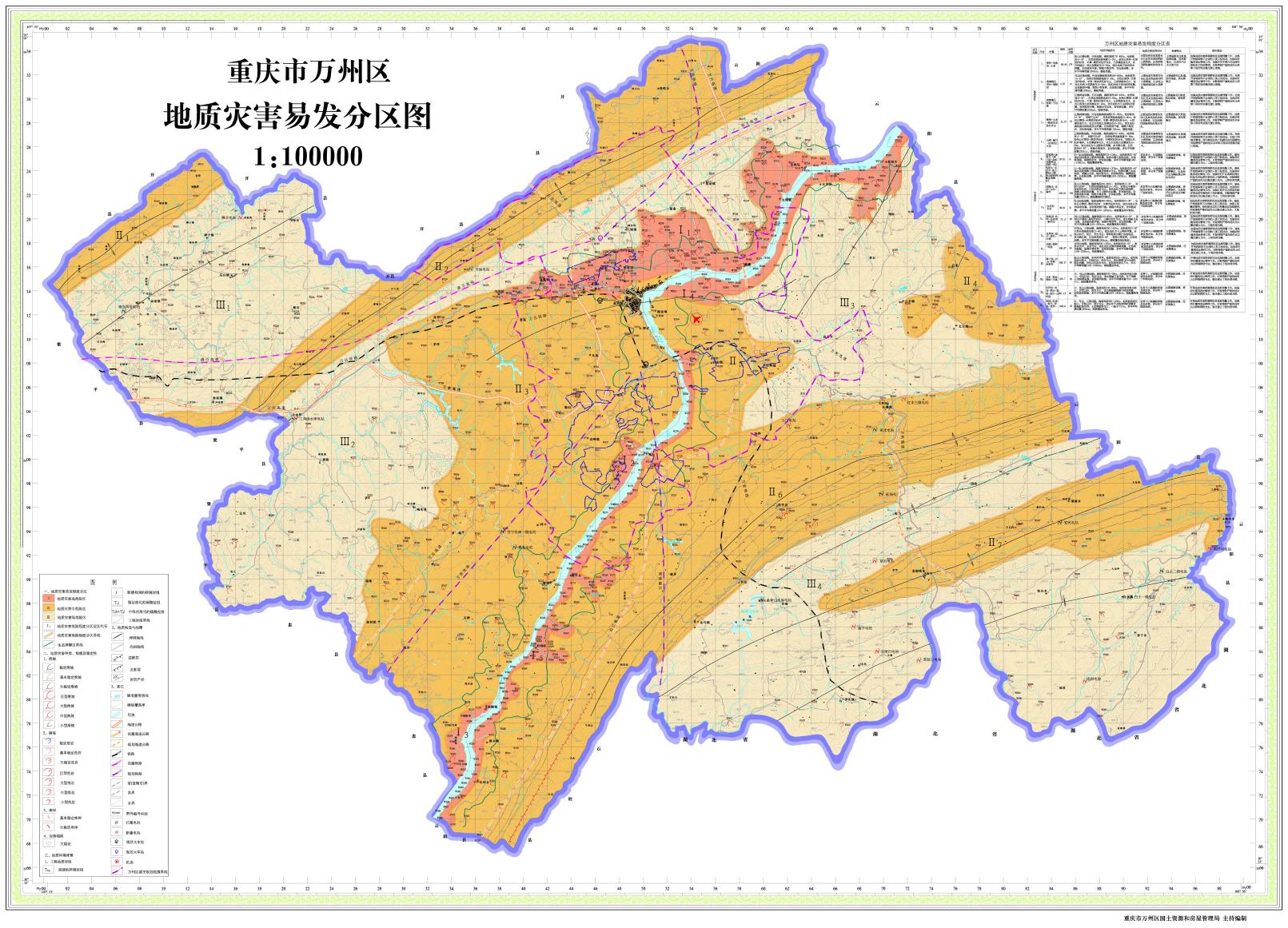 附录10 万州区突发地质灾害事件处置流程图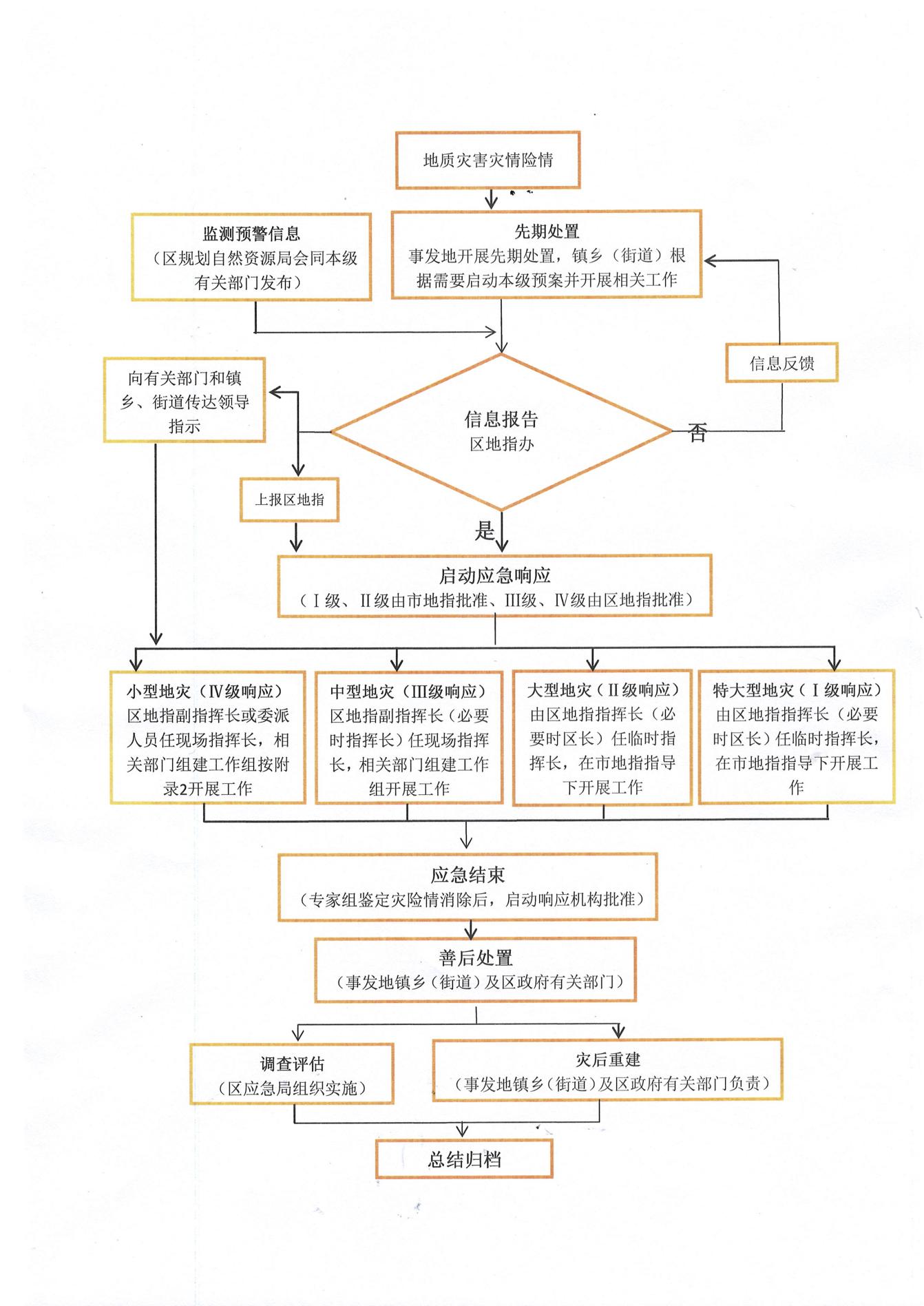 先期处置队伍第一支援梯队第二支援梯队人员抢救队伍镇乡（街道）综合应急抢险队伍区地质灾害应急救援队、驻万部队市地质灾害应急救援队、国家救援队、驻渝部队、区外救援队伍工程抢险队伍镇乡（街道）综合应急救抢险队伍区专业抢险队伍市级、区外专业抢险队伍次生灾害特种救援队伍区公安分局、消防救援支队区行业特种救援队伍市级、区外特种救援队伍紧急医疗救援队伍当地医疗卫生队伍区级医院应急救援医疗队伍区外应急救援医疗队伍建筑物安全鉴定队伍区规划自然资源局和区住房城乡建委建筑物安全鉴定队伍市规划自然资源局和市住房城乡建委建筑物安全鉴定队伍区外地质灾害和建筑物安全鉴定队伍序号部  门值班电话应急职责1区人武部87662100负责协调驻万部队参加地质灾害抢险救灾行动，实施统一指挥；牵头组织指导相关部队抓好地质灾害抢险任务准备；指导镇乡（街道）组织民兵开展地质灾害抢险救援技能训练和参与救援工作。2区委宣传部58815959组织地质灾害宣传报道和舆情管控工作。3区发展改革委58258133负责将地质灾害防治、应急工作与国民经济和社会发展规划、政府投资三年滚动计划、年度投资计划的衔接平衡。4区教委58224903负责校园周边地质灾害防治工作，做好师生地质灾害防灾减灾救灾知识宣传教育。5区科技局58224768加强地质灾害应急救援科技研发力度。6区经济信息委58226147负责管理职责范围内工业企业生产活动地质灾害防治工作和突发灾害应急抢险处置工作；将地质灾害巡查排查和监测预警纳入日常工业企业生产活动管理范畴，核实企业受灾情况；协调保障地质灾害抢险救灾的电力供应。7区公安局58293462负责地质灾害现场警戒、道路交通管制和治安工作，协助组织人员疏散撤离，控制易燃、易爆、有毒物质泄漏。8区民政局58226138负责支持引导灾害社工等社会力量参与地质灾害抢险救灾、救灾捐赠等工作，督促指导各地及时将符合条件的受灾人员纳入临时救助或最低生活保障范围。9区财政局58224860负责筹集调度地质灾害防治和救灾资金，及时拨付专项资金；负责救灾资金使用的监管工作。10区人力社保局58242158负责地灾专业人才引进、人才队伍建设；提供灾后创业就业指导，助推灾后恢复重建。11区规划自然资源局58114080负责地质灾害预防和治理，监督管理地下水过量开采及引发的地面沉降等地质问题；负责落实综合防灾减灾规划相关要求，组织编制全区地质灾害防治规划并实施；组织指导协调和监督地质灾害调查评价及隐患的普查、详查、排查和防治工作；指导开展全区群测群防、专业监测和预报预警等工作；指导开展地质灾害工程治理工作；承担全区地质灾害应急救援的技术支撑工作。12区生态环境局58812369负责对地质灾害诱发的环境污染次生灾害开展排查、监测和处置。13区住房城乡建委58377319负责组织开展工程建设诱发地质灾害隐患的排查、监测；负责组织工程建设诱发地质灾害的抢险救灾，制定应急抢险方案并组织实施。14区城市管理局58241226负责城市道路及桥隧地灾隐患防治和突发灾害应急抢险处置工作。15区交通局58240651负责国、省、县、部分镇乡道路突发灾害应急抢险处置工作，负责指导镇乡（街道）乡道及农村公路突发灾害应急抢险处置工作；城市交通及枢纽区周边突发灾害应急抢险处置工作；负责交通运输保障工作。16区水利局58122495负责水利工程（在建）、设施及周边地质灾害防治以及突发灾害应急抢险处置工作，加强水利工程、水利设施的后期维护、监管，做好洪水引发地质灾害的预防工作和三峡库区高切坡项目的监测治理工作，做好三峡库区建设的移民迁建区、移民迁建设施地质灾害防治工作。17区农业农村委58569700负责因地质灾害造成的农业生产受灾情况调查，核实农业受灾情况，指导灾后恢复生产。18区商务委58224928负责对外贸易地质灾害防范应对工作。19区文化旅游委58815889负责旅游景区及进出景区的交通要道沿线地质灾害防治和突发灾害应急抢险处置工作。20区卫生健康委58815205负责组织有关医疗单位对伤病人员实施救治和处置；负责采取措施，做好加强灾区的传染病疫情和突发公共卫生事件监测评估与防控工作。21区应急局58255666负责区地指办日常工作；统筹指导全区地质灾害防治和救灾工作；组织开展应急预案体系建设和应急指挥体系建设；向指挥部提出应急处置工作建议和意见，启动突发地质灾害应急响应，制定抢险救灾方案，组织、指挥、协调镇乡（街道）、相关部门和抢险救援力量开展应急抢险救援工作，开展灾后调查评估；协调有关部门落实救灾专项资金，统筹安排救灾资金；负责监视灾情发展，采集灾情，汇总灾情和气象信息，判断及预测地质灾害后续趋势，为地质灾害抢险救灾提供决策依据；开展灾害损失评估。22区国资委58520086负责指导、督促、协调所属企业做好地质灾害防治工作，协助开展地质灾害抢险救灾工作。23区统计局58520201负责做好地质灾害灾情统计业务指导工作。24区林业局58560676负责因地质灾害造成的林业受灾情况调查核实，指导灾后森林恢复。25区大数据发展局58108516牵头做好地质灾害数据资源的建设和管理，推动地质灾害数据资源互联互通、资源共享；运用大数据、人工智能等协助抢险救灾；负责协调组织地质灾害抢险救援应急通信及其他重要通信保障；保障灾区公众信息网的网络运行安全。26区物流办58108317负责协调组织物流公司做好地质灾害抢险救灾物资运输保障工作。27团区委58124034负责会同相关单位建立民间抢险救援队伍，开展演练。28重庆预师四团87662008负责协助地方做好地质灾害抢险救灾工作。29武警重庆总队三支队58126341转值班室负责参与应急处置和抢险救灾行动，配合公安机关维护当地社会秩序。30武警重庆总队船艇支队三大队58560117负责参与应急处置和抢险救灾行动。31万州银保监分局58258216负责协同建立灾害救助保险制度。32万州海事处58296666负责长江万州段沿岸因地质灾害危及船舶航行安全时的应急处置和协调工作；当发生威胁通航安全的地质灾害时，实施水上交通管制，做好船舶交通组织和疏导工作。33万州区气象局58123132负责提供地质灾害处置期间的气象信息，按照工作需要及时发布灾害性天气趋势分析和预报。34万州航道处58295517负责在地质灾害抢险救灾过程中做好长江干线航道航标调整、设置工作。35区消防救援支队58660615负责组织消防救援人员参与地质灾害应急处置和抢险救灾行动。36国网万州供电公司58297227负责地质灾害抢险救灾和灾后电力供应、电力安全工作，负责本系统灾害应急处置工作。37三峡水利公司87509613负责地质灾害抢险救灾和灾后电力供应、电力安全工作，负责本系统灾害应急处置工作。38中国移动万州分公司18716752531负责抢险救援应急通信保障；负责灾区通讯设施的排险、抢修及灾后通讯设施恢复重建。39中国电信万州分公司58960060负责抢险救援应急通信保障；负责灾区通讯设施的排险、抢修及灾后通讯设施恢复重建。40中国联通万州分公司85777119负责抢险救援应急通信保障；负责灾区通讯设施的排险、抢修及灾后通讯设施恢复重建。各成员单位除承担上述职责外，还应根据区地指的要求，承担与其职责相关的其他工作。各成员单位除承担上述职责外，还应根据区地指的要求，承担与其职责相关的其他工作。各成员单位除承担上述职责外，还应根据区地指的要求，承担与其职责相关的其他工作。各成员单位除承担上述职责外，还应根据区地指的要求，承担与其职责相关的其他工作。序号现场工作组牵头单位成员单位主要职责1综合协调组区政府办由区应急局、区规划自然资源局、区公安分局等部门和事发地镇乡（街道）等单位组成传达现场指挥部指令，报告应急处置情况，协调抢险救援工作，完成领导交办的其他任务。2技术工作组区规划自然资源局由区应急局、区住房城乡建委、区交通局等部门和事发地镇乡（街道）等单位组成划定地质灾害危险区范围，对地质灾害险情、灾情开展应急调查和动态监测，实时观测救灾场地安全变化及监控次生灾害；向现场指挥部提供险情、灾情发展变化趋势，提出排危除险和抢险救援相关建议。3抢险救援组区应急局由区规划自然资源局、区人武部等单位组成制定并组织实施排危除险和抢险救援方案，调度抢险救援队伍、装备和设施，搜救被困群众，落实应急治理相关措施。4治安防范组区公安局事发地镇乡（街道）维护地质灾害现场警戒区治安，协助组织人员疏散撤离；防范和打击趁机盗窃、抢劫救灾物资和公私财产，传播谣言、制造恐慌等违法犯罪活动。5医疗卫生组区卫生健康委区卫生系统有关医疗单位对受伤人员进行现场急救和重伤人员转运救治；开展受伤人员、灾区群众和救援人员心理疏导；做好灾后卫生防疫工作，防范和控制传染病暴发。6新闻发布组区委宣传部（区网信办）由区应急局、区规划自然资源局及有关行业主管部门等单位组成负责新闻发布及与新闻媒体的联络协调工作与舆情管控工作。7后勤保障组事发地镇乡（街道）由区应急局、区民政局、区经济信息委、区交通局等相关单位组成负责抢险救援应急电力、供水和通讯保障；负责地质灾害现场的交通运输保障，交通管制和道路交通疏导；做好应急拨款准备，调配、发放应急救济资金和物资；落实应急避难场所，转移安置受灾群众；负责伤亡人员家属接待、抚恤和经济补偿等；为抢险救援人员提供后勤保障。8调查评估组区应急局由区规划自然资源局、区司法局和事发地镇乡（街道）等单位组成对突发地质灾害事件的灾情、影响、发生原因、灾前预防与应急准备、应急救援过程等起因、影响、经验、教训等问题开展调查分析，对事发地应急体系建设情况、监测预警与风险防范、处置与救援等工作进行调查评估，总结经验教训，制定改进措施。地质灾害气象风险预警风  险  描  述对应地质灾害预警等级预警响应Ⅰ级气象因素致地质灾害发生风险很高地质灾害Ⅰ级预警（红色）全域巡查、值守Ⅱ级气象因素致地质灾害发生风险较高地质灾害Ⅱ级预警（橙色）加强巡查、监测Ⅲ级气象因素致地质灾害发生风险高地质灾害Ⅲ级预警（黄色）高易发区巡查Ⅳ级气象因素致地质灾害发生有一定风险地质灾害Ⅳ级预警（蓝色）地灾点群测群防预警分级风  险  描  述预警响应红色预警地质灾害隐患点变形进入加加速阶段，各种短期临滑前兆特征显著，在数小时内或数天内发生大规模崩塌、滑坡和塌岸的概率很大。疏散转移橙色预警地质灾害隐患点变形进入加速阶段中后期，有一定的宏观前兆特征，在几天内或数周内发生大规模崩塌、滑坡和塌岸的概率大。倒腾撤离黄色预警地质灾害隐患点变形进入加速阶段初期，有明显的变形特征，在数月内或一年内发生大规模崩塌、滑坡和塌岸的概率较大。搬迁治理蓝色预警地质灾害隐患点进入匀速变形阶段，有变形迹象，一年内发生崩塌、滑坡和塌岸的可能性不大。监测治理险情分级特大型（红色、Ⅰ级）大型（橙色、Ⅱ级）中型（黄色、Ⅲ级）小型（蓝色、Ⅳ级）可能造成的经济损失≥10000万元≥5000万元，＜10000万元≥500万元，＜5000万元＜500万元需搬迁转移人数≥1000人≥500人，＜1000人≥100人，＜500人＜100人应急响应级别Ⅰ级Ⅱ级Ⅲ级Ⅳ级灾情分级特大型（红色、Ⅰ级）大型（橙色、Ⅱ级）中型（黄色、Ⅲ级）小型（蓝色、Ⅳ级）直接经济损失≥1000万元≥500万元，＜1000万元≥100万元，＜500万元＜100万元因灾死亡人数≥30人≥10人，＜30人≥3人，＜10人＜3人应急响应级别Ⅰ级Ⅱ级Ⅲ级Ⅳ级灾情等级险情等级响应等级应急处置应急处置应急处置应急处置镇乡（街道）行业部门区地指现场指挥部Ⅰ级Ⅰ级Ⅰ级（1）受灾镇乡（街道）有关负责人带队第一时间到达现场，同时通知片区地质灾害驻守人员赶赴现场开展调查；（2）迅速收集了解灾（险）情情况，及时向区地指和行业主管部门报告；（3）受灾损失较大（大于30万元及以上或需倒腾安置或搬迁避让30人以上、有人员伤亡的），应及时报告区地指办；（4）划定成灾范围和危险区域，设置警戒线、落实专人24小时监测值守等防范措施；（5）撤离危险区群众，妥善安置受灾群众；（6）加强趋势研判，及时发布预警信息，提出应急抢险措施；（7）组织救援力量和当地干部群众开展科学自救互救；（8）根据情况，请求区地指支援；（9）应急处置完毕，迅速电话报告区地指办，随后书面详细报告地灾发生情况、灾害损失情况、应急救援情况、地灾防治情况、有关问题等，同时抄送有关部门。（1）在市地指导的统筹下，区应急局领导赶赴现场组织指挥抢险救援，加强信息收集报送、根据现场情况调集相关救援队伍和物资调度；（2）区规划自然资源局及相关行业管理部门专家团队，开展专业监测，对监测数据开展会商研判，制定科学合理的抢险救援方案，加强抢险救援工作技术支持；应急专家队伍赶赴现场指导抢险救灾；（3）相关成员单位派出工作组和相应应急救援队伍赴现场抢险救援。（1）区地指经请示批准后启动Ⅰ级响应；（2）通知区级抢险救援队伍和区消防救援支队待令，驻万部队备勤；（3）成立现场指挥部，现场指挥部由区地指指挥长任指挥长，必要时，由区长任指挥长，在国务院工作组指导和市人民政府领导下，由市地指统筹组织开展应急工作；（4）应根据灾情、险情的发展，不断增派地质灾害专家和抢险救援队伍赶赴现场指导抢险救灾，必要时调集相邻地区应急抢险救援队伍支援；（5）及时向区政府、市地指汇报抢险救援情况，并请求市地指支援。负责组织指挥现场抢险救援Ⅱ级Ⅱ级Ⅱ级（1）受灾镇乡（街道）有关负责人带队第一时间到达现场，同时通知片区地质灾害驻守人员赶赴现场开展调查；（2）迅速收集了解灾（险）情情况，及时向区地指和行业主管部门报告；（3）受灾损失较大（大于30万元及以上或需倒腾安置或搬迁避让30人以上、有人员伤亡的），应及时报告区地指办；（4）划定成灾范围和危险区域，设置警戒线、落实专人24小时监测值守等防范措施；（5）撤离危险区群众，妥善安置受灾群众；（6）加强趋势研判，及时发布预警信息，提出应急抢险措施；（7）组织救援力量和当地干部群众开展科学自救互救；（8）根据情况，请求区地指支援；（9）应急处置完毕，迅速电话报告区地指办，随后书面详细报告地灾发生情况、灾害损失情况、应急救援情况、地灾防治情况、有关问题等，同时抄送有关部门。（1）在市地指导的统筹下，区应急局领导赶赴现场组织指挥抢险救援，加强信息收集报送、根据现场情况调集相关救援队伍和物资调度；（2）区规划自然资源局及相关行业管理部门专家团队，开展专业监测，对监测数据开展会商研判，制定科学合理的抢险救援方案，加强抢险救援工作技术支持；应急专家队伍赶赴现场指导抢险救灾。（3）相关成员单位派出工作组和相应应急救援队伍赴现场抢险救援。（1）区地指经请示批准后启动Ⅱ级响应；（2）通知区级抢险救援队伍和区消防救援支队待令，驻万部队备勤；（3）成立现场指挥部，现场指挥部由区地指指挥长任指挥长，在市地指的现场指导下组织抢险救灾；（4）应根据灾情、险情的发展，不断增派地质灾害专家和抢险救援队伍赶赴现场指导抢险救灾，必要时调集相邻地区应急抢险救援队伍支援；（5）及时向区政府、市地指汇报抢险救援情况，并请求市地指支援。负责组织指挥现场抢险救援Ⅲ级Ⅲ级Ⅲ级（1）受灾镇乡（街道）有关负责人带队第一时间到达现场，同时通知片区地质灾害驻守人员赶赴现场开展调查；（2）迅速收集了解灾（险）情情况，及时向区地指和行业主管部门报告；（3）受灾损失较大（大于30万元及以上或需倒腾安置或搬迁避让30人以上、有人员伤亡的），应及时报告区地指办；（4）划定成灾范围和危险区域，设置警戒线、落实专人24小时监测值守等防范措施；（5）撤离危险区群众，妥善安置受灾群众；（6）加强趋势研判，及时发布预警信息，提出应急抢险措施；（7）组织救援力量和当地干部群众开展科学自救互救；（8）根据情况，请求区地指支援；（9）应急处置完毕，迅速电话报告区地指办，随后书面详细报告地灾发生情况、灾害损失情况、应急救援情况、地灾防治情况、有关问题等，同时抄送有关部门。（1）区应急局领导赶赴现场组织指挥抢险救援，加强信息收集报送、根据现场情况调集相关救援队伍和物资调度；（2）区规划自然资源局及相关行业管理部门组织专家组开展专业监测，密切监视灾情、险情的发展变化，加密研判，做好预测、预报；制定抢险救援方案，加强抢险救援工作技术支持；（3）相关成员单位派出工作组和相应应急救援队伍赴现场抢险救援；（1）区地指作出启动Ⅲ级响应指示，地指办将指示印发有关部门，并报送市地指办；（2）视情况通知区级抢险救援队伍待令和区消防救援支队备勤；（3）成立现场指挥部，区地指副指挥长（应急）任现场指挥长；（4）根据现场指挥部的请求，协调相关部门单位人员、救援队伍，救援装备、物资赶赴现场；（5）及时向区政府、市地指汇报抢险救援情况，并请求市地指支援。负责组织指挥现场抢险救援Ⅳ级Ⅳ级Ⅳ级（1）受灾镇乡（街道）有关负责人带队第一时间到达现场，同时通知片区地质灾害驻守人员赶赴现场开展调查；（2）迅速收集了解灾（险）情情况，及时向区地指和行业主管部门报告；（3）受灾损失较大（大于30万元及以上或需倒腾安置或搬迁避让30人以上、有人员伤亡的），应及时报告区地指办；（4）划定成灾范围和危险区域，设置警戒线、落实专人24小时监测值守等防范措施；（5）撤离危险区群众，妥善安置受灾群众；（6）加强趋势研判，及时发布预警信息，提出应急抢险措施；（7）组织救援力量和当地干部群众开展科学自救互救；（8）根据情况，请求区地指支援；（9）应急处置完毕，迅速电话报告区地指办，随后书面详细报告地灾发生情况、灾害损失情况、应急救援情况、地灾防治情况、有关问题等，同时抄送有关部门。（1）区应急局领导赶赴现场组织指挥抢险救援，加强信息收集报送、视情况调集相关救援队伍和物资调度；（2）区规划自然资源局及相关行业管理部门派遣专业技术单位技术人员开展现场调查，指导设置警戒；开展应急监测，及时作出分析研判；提出应急抢险措施建议，报现场指挥部；为抢险救援提供技术指导；（3）其他成员单位根据职责和现场需要派出相应人员和应急救援队伍。（1）区地指作出启动Ⅳ级响应指示，地指办将指示印发有关部门，并报送市地指办；（2）视情况通知区级抢险救援队伍备勤，通报区消防救援支队；（3）成立现场指挥部，区地指派副指挥长（应急）或副指挥长（应急）委托相关人员任现场指挥长；（4）根据现场指挥部的请求，协调相关部门单位人员、救援队伍，救援装备、物资赶赴现场；（5）及时向区政府、市地指汇报抢险救援情况。负责组织指挥现场抢险救援姓  名性别单位及队内职务文化程度年龄专业及职称联系电话家庭住址入队时间吴  疆男队长硕士54地质工程、正高13983527699万州区北滨熙岸2010年冯明成男副主任本科51水工环地质、高工13896271567万州区心水岸2010年李迎春女地质环境监测站硕士56地质工程、正高13638272984万州区滨江1号2010年李  东男地质环境监测站硕士30地质工程、工程师15730660577万州区北滨上院2016年刘庆丽女地质环境监测站硕士29地质工程、工程师18290507041万州区北滨上院2016年高广艳男南江地质队驻万州区办事处总工本科46水工环地质、正高13983489363江北区盘溪路2015年王  辉男南江地质队驻万州区办事处本科48勘察工程、高工13193231125重庆两江新区2015年龙  黔男高新院驻守负责人大专46地质矿产、高工18908330085重庆北碚区2015年吕  鹏男四川华地驻守负责人硕士34地质工程、高工13668155505成都市一环路2015年